REVISED AGENDAStanding Committee on Communication Access MeetingLocation:	Disability and Communication Access Board	919 Ala Moana Blvd., Room 103	Honolulu, HI 96814Date:	November 1, 2016Time:	11:00 a.m.Call to OrderIntroductionsApproval of October 3, 2016 Meeting MinutesOld BusinessAmend Hawaii Administrative Rules, Title 11, Chapter 218, “Communication Access Services for Deaf, Hard of Hearing, and Deaf-Blind” – Continued DiscussionTask Force – Continued DiscussionLicensure Legislation – UpdateNew BusinessNext MeetingAnnouncementsKapiolani Community College Interpreter ProgramOpen Forum:  Public comment on issues not on the agenda, but to be considered for placement on a future Committee meeting agenda.AdjournmentIf you require an auxiliary aid or accommodation due to a disability, please contact (808) 586-8121 or email at dcab@doh.hawaii.gov by October 25, 2016.traad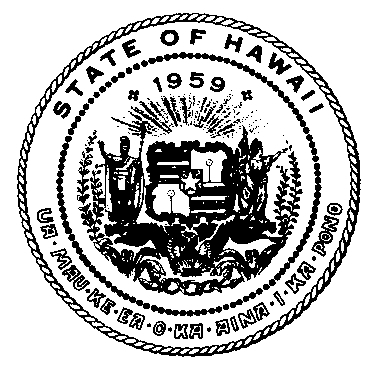 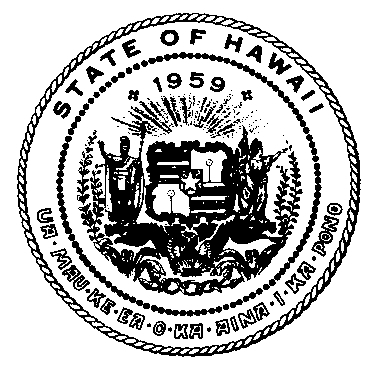 DISABILITY AND COMMUNICATION ACCESS BOARD919 Ala Moana Boulevard, Room 101 • Honolulu, Hawaii 96814                                                Ph. (808) 586-8121 (V/TDD) • Fax (808) 586-8129